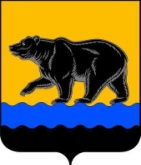 АДМИНИСТРАЦИЯ ГОРОДА НЕФТЕЮГАНСКАРАСПОРЯЖЕНИЕ28.05.2019										          № 151-рг.НефтеюганскО внесении изменения в распоряжение администрации города Нефтеюганска от 04.07.2018 № 189-р «О договорах и соглашениях, заключаемых администрацией города Нефтеюганска»В соответствии с Уставом города Нефтеюганска, решением Думы города Нефтеюганска от 31.01.2017 № 70-VI «О структуре администрации города Нефтеюганска», распоряжением администрации города Нефтеюганска от 04.04.2019 № 94-р «Об утверждении положения об управлении опеки и попечительства администрации города Нефтеюганска»:1.Внести изменение в распоряжение администрации города Нефтеюганска от 04.07.2018 № 189-р «О договорах и соглашениях, заключаемых администрацией города Нефтеюганска», а именно: в приложении к распоряжению:1.1.Пункт 6.1 раздела 6 изложить в следующей редакции: «6.1.Хранение подлинного экземпляра договора, соглашения, муниципального контракта, прилагаемых к ним документов, их учёт осуществляется юридической службой (юрисконсультом) администрации города Нефтеюганска, за исключением договоров, заключаемых администрацией города Нефтеюганска по:6.1.1.Градостроительной деятельности, оригиналы которых хранятся в департаменте градостроительства и земельных отношений администрации города Нефтеюганска;6.1.2.Деятельности по опеке и попечительству, оригиналы которых хранятся в управлении опеки и попечительства администрации города Нефтеюганска.».2.Департаменту по делам администрации города (Прокопович П.А.)2.1.В течение пяти дней со дня принятия распоряжения довести настоящее распоряжение до сведения начальника управления опеки и попечительства администрации города Нефтеюганска.2.2.Разместить распоряжение на официальном сайте органов местного самоуправления города Нефтеюганска в сети Интернет.3.Контроль исполнения распоряжения возложить на заместителя главы города А.В.Пастухова.Глава города Нефтеюганска                                                             С.Ю.Дегтярев